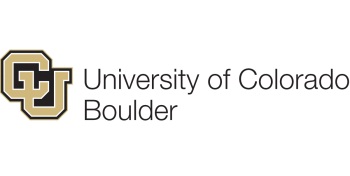 Name: 					Date: 			BACHELOR OF MUSIC - JAZZ STUDIES (Jazz Piano)MUSIC REQUIREMENTS (86-88 hrs.) *Req. Hrs.FR FSpSO FSpJR FSpSR FSpNeedApplied Instruction – Jazz  PMUS 1806, 2806, 3806, 48061822223232Applied Instruction – Classical  PMUS 1636, 2636, 3636, 463682222Sophomore Proficiency  MUSC 299711Recitals MUSC 3997, MUSC 4997211University Ensemble **  EMUS211Jazz Ensemble/Jazz Combo  EMUS 1427, 1437, 3427, 3437811111111Theory  MUSC 1101, 1111422Aural Skills  MUSC 1121, 1131211Jazz Theory and Aural Foundations 1  MUSC 308133Jazz Theory and Aural Foundations 2  MUSC 309133Intro to Musical Styles & Ideas  MUSC 180233History of Jazz 1  MUSC 364233History of Jazz 2  MUSC 365233History of Music 1 & 2  MUSC 3802, 3812633Sightreading for Piano  MUSC 132511Intro to Accompanying  MUSC 236522Building Your Career in Music  MUSC 291822Music Technology Elective  MUSC 2041, 2061, 20811-31-3Jazz Improvisation 1  MUSC 306122Jazz Improvisation 2  MUSC 3071 22Jazz Arranging 1  MUSC 403122Jazz Arranging 2  MUSC 4091 22Jazz Techniques for the Music Educator  MUSC 325322Adv. Jazz Comp & Analysis  MUSC 416122Adv. Jazz Improvisation & Analysis  MUSC 417122NON-MUSIC REQUIREMENTS (30 hrs.) +Written Communication (General Education)33African American History 33Non-music electives24336354Recommended: Foundations of Ethnic Studies ETHN 2001FREE ELECTIVES (2-4 hrs.) music or non-music courses  +2-40-22REQUIRED TOTAL1201716171515141412* Music courses cannot be taken Pass/Fail.* Music courses cannot be taken Pass/Fail.* Music courses cannot be taken Pass/Fail.* Music courses cannot be taken Pass/Fail.* Music courses cannot be taken Pass/Fail.* Music courses cannot be taken Pass/Fail.* Music courses cannot be taken Pass/Fail.* Music courses cannot be taken Pass/Fail.* Music courses cannot be taken Pass/Fail.* Music courses cannot be taken Pass/Fail.* Music courses cannot be taken Pass/Fail.** Enrollment in non-jazz ensemble.** Enrollment in non-jazz ensemble.** Enrollment in non-jazz ensemble.** Enrollment in non-jazz ensemble.** Enrollment in non-jazz ensemble.** Enrollment in non-jazz ensemble.** Enrollment in non-jazz ensemble.** Enrollment in non-jazz ensemble.** Enrollment in non-jazz ensemble.** Enrollment in non-jazz ensemble.** Enrollment in non-jazz ensemble.+ MUEL courses cannot fulfill non-music requirements.  MAPS deficiencies are required to complete at least one course each semester.+ MUEL courses cannot fulfill non-music requirements.  MAPS deficiencies are required to complete at least one course each semester.+ MUEL courses cannot fulfill non-music requirements.  MAPS deficiencies are required to complete at least one course each semester.+ MUEL courses cannot fulfill non-music requirements.  MAPS deficiencies are required to complete at least one course each semester.+ MUEL courses cannot fulfill non-music requirements.  MAPS deficiencies are required to complete at least one course each semester.+ MUEL courses cannot fulfill non-music requirements.  MAPS deficiencies are required to complete at least one course each semester.+ MUEL courses cannot fulfill non-music requirements.  MAPS deficiencies are required to complete at least one course each semester.+ MUEL courses cannot fulfill non-music requirements.  MAPS deficiencies are required to complete at least one course each semester.+ MUEL courses cannot fulfill non-music requirements.  MAPS deficiencies are required to complete at least one course each semester.+ MUEL courses cannot fulfill non-music requirements.  MAPS deficiencies are required to complete at least one course each semester.+ MUEL courses cannot fulfill non-music requirements.  MAPS deficiencies are required to complete at least one course each semester.